Портрет гиперактивного ребенка в деталях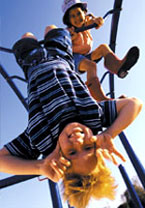 Первое, что бросается в глаза при знакомстве с гипердинамическим ребенком, это его чрезмерная по отношению к календарному возрасту и какая-то "бестолковая" подвижность.

        Будучи младенцем, такой ребенок самым невероятным образом выпутывается из пеленок. Только что младенчика упаковали, положили в аккуратненько застеленную кроватку, накрыли одеяльцем. Вроде заснул. Не прошло и часа, как одеяльце смято и скомкано, пеленки валяются сбоку, а сам ребенок, голый и довольный, лежит либо поперек кровати, либо вообще ногами на подушке. Оставить такого младенца на пеленальном столе или на диване невозможно даже на минуту с самых первых дней и недель его жизни. Стоит только чуть зазеваться, как он обязательно как-нибудь извернется и с глухим стуком свалится на пол. Впрочем, как правило, все последствия ограничатся громким, но коротким воплем. Не всегда, но достаточно часто у гипердинамических детей наблюдаются те или иные нарушения сна. Ребенок может всю ночь вопить, требуя укачивания, хотя вроде бы и пеленки сухие, и поел недавно, и температуры нет... Может спокойно "гулять" с трех ночи до восьми утра, а потом спать до шести вечера. Может спать не больше двух часов кряду, изматывая мать бесконечными пробуждениями и короткими, но яростными периодами активности. Причем все описанные сложности могут наблюдаться в разное время у одного и того же младенца. Рационально объяснить их (режутся зубки, болит животик и т. д.) обычно не удается ничем, кроме взаимного расположения звезд. Иногда наличие гипердинамического синдрома (синдрома дефицита внимания с гиперактивностью - СДВГ) можно предположить у младенца, наблюдая за его активностью по отношению к игрушкам и другим предметам (правда, сделать это может только специалист, который хорошо знает, как манипулируют предметами обычные дети такого возраста). Исследование предметов у гипердинамического младенца носит интенсивный, но крайне ненаправленный характер. То есть ребенок отбрасывает игрушку прежде, чем исследует ее свойства, тут же хватает другую (или несколько сразу) только для того, чтобы спустя несколько секунд отбросить и ее. Внимание такого младенца очень легко привлечь, но совершенно невозможно удержать. Как правило, моторные навыки у гипердинамических детей развиваются в соответствии с возрастом, часто даже опережая возрастные показатели. Гипердинамические дети раньше других начинают держать головку, переворачиваться на живот, сидеть, вставать на ножки, ходить и т. д. В манеже такого ребенка обычно не удержать. Именно эти дети просовывают головки между прутьями кроватки, застревают в манежной сетке, запутываются в пододеяльниках и быстро и сноровисто научаются снимать все, что на них надевают заботливые родители. При наличии возможности, ползать эти дети начинают раньше, чем ходить, иногда просто фантастически рано. Автору довелось наблюдать восьмимесячного ребенка, который бодро, как собачонка, бежал на четвереньках за идущей матерью, практически от нее не отставая. Как только гипердинамический ребенок оказывается на полу, в жизни семьи наступает новый, чрезвычайно ответственный этап, целью и смыслом которого становится уберечь жизнь и здоровье ребенка, а также семейное имущество от возможных повреждений. Активность гипердинамического младенца неостановима и сокрушительна. Иногда у родных создается впечатление, что он действует круглые сутки, практически без перерыва. Нет такого шкафа, который гипердинамический ребенок не сумел бы открыть, нет такого дивана, стула или стола, на который он не сумел бы взобраться (а потом упасть оттуда). Именно эти дети в возрасте от года до двух - двух с половиной лет стаскивают на пол скатерти со столовым сервизом, роняют телевизоры и новогодние елки, засыпают на полках опустошенных платяных шкафов, без конца, несмотря на запреты, открывают газ и воду, а также опрокидывают на себя кастрюли с содержимым различной температуры и консистенции.
Никакие попытки вразумления на гипердинамических детей, как правило, не действуют. У них все нормально с памятью и пониманием речи. Просто они не могут удержаться. Совершив очередную каверзу или разрушительное деяние, гипердинамический ребенок сам искренне расстроен и совершенно не понимает, как это получилось. "Она сама упала!", "Я шел, шел, залез, а потом - не знаю...", "Я это и не трогал совсем!" - так или приблизительно так звучат их оправдания в ответ на возмущенные или испуганные сетования родителей.
Довольно часто у гипердинамических детей наблюдаются различные нарушения развития речи. Некоторые начинают говорить позже сверстников, некоторые - вовремя или даже раньше, но вот беда - их никто не понимает, потому что они не произносят две трети звуков русского языка, заменяют слово "собака" словом "ва", а слово "самолет" словом "силт". Непрерывная болтовня таких детей с "кашей во рту" очень утомительна для окружающих и требует вмешательства логопеда. 
Гипердинамические дети с самого начала не ходят, а бегают. Когда говорят, много и бестолково размахивают руками, переминаются с ноги на ногу или подпрыгивают на месте. Еще одна особенность гипердинамических детей - они не учатся не только на чужих, но даже на своих ошибках. Вчера ребенок на детской площадке гулял с бабушкой, залез на высокую лесенку, не мог слезть. Пришлось просить ребят-подростков снять его оттуда. Ребенок явно испугался, на вопрос: "Ну что, будешь теперь на эту лесенку лазить?" - истово отвечает: "Не буду!" На следующий день на той же детской площадке он первым делом бежит к той самой лесенке...
Именно гипердинамические дети - это те дети, которые теряются. "Граждане, у кого потерялся мальчик?" - вспомните сакраментальную фразу из советских фильмов, да и из реальной вокзальной действительности. В вокзальной суете, в сутолоке около киосков, в очереди, просто в толпе что-то привлекло внимание гипердинамического ребенка, и он тут же забыл про мать, про бабушку, про то, что ему велели стоять здесь и не сходить с этого места, и пошел, пошел, влекомый, словно магнитом, своим кратковременным, но всепоглощающим интересом. Что это там за желтая машина? А что это тот дядя делает? А чего это вон там продают? А куда вот эта дверка ведет? И уже мечутся с вытаращенными глазами потерявшие ребенка родители, хватают за рукава прохожих: "Вы тут мальчика не видели? Такого маленького, в красном комбинезончике!" Качают головами сердобольные тетки-прохожие, пытаются успокоить, помочь ("Господи! Ужас-то какой! А если бы мой пропал!"), тревожно хмурят брови мужчины ("Неужели еще один маньяк?!"), осуждающе поджимают губы вездесущие старушки ("Лучше следить надо было за ребенком, милочка!"). Наконец, когда ситуация достигает максимального накала и раздаются советы немедленно, по горячим следам обратиться в милицию, продавщица мороженого указующе вытягивает толстый палец и спрашивает: "А вон там за ларьком, в мусоре не ваш ковыряется?"
И ругать нашедшегося ребенка уже совершенно нет сил, да он и сам толком не понимает, что произошло. "Ты сама ушла!", "Я только отошел посмотреть!", "А вы меня разве искали?!" - все это обескураживает, злит, раздражает, заставляет сомневаться в умственных и эмоциональных возможностях ребенка.Об эмоциональных возможностях.Гипердинамические дети, как правило, не злы. Они не способны долго вынашивать обиду или планы мести, не склонны к рассчитанной, целенаправленной агрессии. Все обиды они быстро забывают, вчерашний обидчик или обиженный сегодня у них - лучший друг. Но в запале драки, когда отказывают и без того слабые механизмы торможения, такие дети могут быть безотчетно жестоки и неостановимы.
При общении с гипердинамическими детьми надо учитывать, что все их чувства достаточно поверхностны, лишены объема и глубины. Если гипердинамический ребенок не корректирует своего поведения из-за недомогания матери, усталости отца или неприятностей, постигших приятеля, то он вовсе не бесчувственный эгоист, как может показаться с первого взгляда. Скорее всего, он просто не заметил всего вышеперечисленного. Познание, оценка чувств и состояния других людей - сложная аналитическая работа, требующая большого напряжения и концентрации внимания на объекте (другом человеке). А вот с концентрацией-то у гипердинамического ребенка - бо-ольшие проблемы! Поэтому не стоит ждать от такого ребенка чудес понимания - лучше просто сказать ему о том, что именно вы (или кто-то из окружающих) сейчас испытываете. Гипердинамический ребенок легко примет это как факт и, возможно, постарается как-то учесть.
Настоящие проблемы гипердинамического ребенка (и его семьи) начинаются вместе со школьным обучением. Иногда чуть раньше - при подготовке к школе. На сообразительность и собственно умственные способности гипердинамических детей жалуются редко.
- Да он все может, если захочет! Стоит ему только сосредоточиться - и все эти задания ему на один зуб! - так
или приблизительно так говорят девять из десяти обратившихся ко мне родителей.
Вся беда в том, что как раз сосредоточиться гипердинамический ребенок категорически не может...
      На перемене гипердинамический ребенок - это "вихрь враждебный". Накопившаяся энергия настоятельно требует выхода и находит его. Нет такой потасовки, в которую наш ребенок не ввязался бы, нет шалости, от которой он откажется. Бестолковая, сумасшедшая беготня на перемене или на "продленке", кончающаяся где-то в районе солнечного сплетения кого-нибудь из членов педагогического коллектива, и соответствующее случаю внушение и репрессии - неизбежный финал почти каждого школьного дня нашего ребенка.
Уже говорилось, что практически все шалости гипердинамических детей спонтанны, не подлежат планированию и обдумыванию. Еще одной особенностью этих детей, чрезвычайно огорчающей и их самих и родителей, является то, что именно они всегда попадаются. Сколько угодно детей может хулиганить на перемене, кидаться снежками, участвовать в свалке, передавать записки на уроке или курить в туалете. Попадется всегда - гипердинамический. Трудно сказать, в чем тут секрет, но феномен - налицо. Большинство детей и родителей знают об этом и с грустью говорят о "судьбе", "роке" или просто о том, что "мне (моему) всегда не везет". Отбросив мистику, можно предположить, что здесь одновременно действуют два фактора - "дурная репутация" гипердинамического ребенка ("Как что случится - так сразу думают, что это я!") и отсутствие в его характере хитрости, изворотливости и умения предвидеть последствия.
     Практически все окружающие гипердинамического ребенка люди (родители, учителя, даже одноклассники) пребывают в неизбывной уверенности, что ребенок вполне может избавиться от всех проблем и недостатков, попросту "взяв себя в руки", "собравшись" и т. д. К сожалению, они ошибаются.
Некоторое время каждый гипердинамический ребенок будет пытаться соответствовать ожиданиям окружающих его людей, "напрягать волю", "следить за собой" и выполнять другие, столь же ценные советы. Постепенно, однако, и он, и другие убеждаются в том, что никаких успехов все это не приносит. Более того, чем больше ребенка стыдят и ругают, тем хуже у него идут дела. Нервная система гипердинамического ребенка, и без того работающая с перегрузом, получает дополнительную нагрузку. Ребенок живет в состоянии непрерывного стресса. Уходя утром в школу, он знает, что у него опять "не выйдет" и его опять будут ругать. Дальше ситуация может развиваться несколькими путями.
Ребенок может "опустить руки" и попросту плюнуть на мнение окружающих. "Ну и пусть я буду самый плохой! Чем хуже - тем лучше!" - так отныне звучит его лозунг. Понятно, куда приблизительно ведет этот путь. Довольно быстро такой ребенок находит место, где все его особенности принимаются и даже одобряются. Это место - улица, двор. Здесь все в строку - и туповатое бесстрашие гипердинамических детей, и их легкость на подъем, и вечная готовность к любым проделкам, и отходчивость, и даже неумение просчитывать последствия. Последним, увы, часто пользуются продавцы наркотиков и вербовщики "кадров" из криминальных структур. На улице, где собрались такие же отверженные обществом (по разным причинам) дети и подростки, гипердинамического ребенка ждет не только принятие и понимание, но и разнообразный досуг. Собирать бутылки и обследовать помойки, лазать по крышам и жечь костры, кататься на автобусах и электричках, "тусоваться" с друзьями - все это значительно интереснее, чем решать задачи и писать диктанты. Тем более что ни то, ни другое у ребенка не получается.
Другой ребенок, с более слабым здоровьем, начинает много и разнообразно соматически болеть, пропуская школу по полгода.
- До школы он вообще ничем не болел. Мог три часа на улице бегать в мокрых ботинках - и ничего. А с конца первого класса - началось. Сначала у него был грипп, потом подхватил бронхит, потом - воспаление легких, - рассказывает мама десятилетнего Игоря. - Потом вроде все вылечили, а кашель остался, да такой страшный, что просто до рвоты. Послали к невропатологу. Он прописал какие-то таблетки, вроде поменьше стало. Потом вдруг герпес полез, да не только на губах, а по всему лицу. Пока лечили, нашли шумы в сердце. Обследовались. Вроде все ничего, только собрались в школу - температура. Отчего - непонятно. Пока сдавали анализы, температура исчезла, но начали суставы болеть...
Третий ребенок, самый сильный и мужественный, несмотря на все колоссальные трудности, продолжает бороться за место под солнцем, пытаясь хоть как-нибудь приспособиться к обстоятельствам, в которых как будто бы специально "все против него". Иногда у него что-то получается - он становится форвардом школьной футбольной команды, или певцом в школьном ансамбле, или "великим химиком", или записным школьным юмористом, или просто классным шутом. Все это, как правило, делается вопреки воле семьи и педагогического коллектива. Но когда место найдено, все вздыхают с облегчением - проявления синдрома резко идут на убыль. Отношения со сверстниками у гипердинамических детей могут складываться по-разному, в зависимости от степени проявления синдрома. Почти всегда такие дети очень общительны, легко знакомятся как с детьми, так и со взрослыми. У маленького гипердинамического ребенка почти всегда множество приятелей (сам он часто называет их друзьями). Однако, несмотря на общительность, гипердинамическому ребенку редко удается построить длительные и глубокие дружеские отношения. Настоящая дружба требует постоянного "учета" чувств, мнений и настроений другого человека. А вот это нашему ребенку дается с трудом. И когда ребенок подрастает, иногда начинаются жалобы: "А почему они со мной не играют?!" Гипердинамический ребенок любит шумные, подвижные игры. Побегать и "побеситься" любят все здоровые маленькие дети. Но, подрастая, они все больше времени уделяют тихим, сложным, ролевым играм или играм "с правилами". Гипердинамический ребенок не любит (а иногда, в тяжелых случаях, попросту не может) играть в такие игры. И опять остается один или находит себе компанию таких же сорванцов. Иногда гипердинамические дети избегают общества сверстников и любят возиться с детьми, младшими по возрасту. Родители склонны сетовать на это, обвиняя своих чад в некоей "умственной недостаточности". Но ведь и здесь все просто и вовсе не плохо. Маленькие друзья и подружки дают гипердинамическому ребенку возможность разрядки, возможность поиграть в те самые подвижные игры, которых ему так не хватает. И маленькие, как правило, вполне этим довольны.
Разумеется, вовсе не у каждого ребенка с диагнозом "гипердинамический синдром" имеются все вышеперечисленные особенности поведения. Все это может быть выражено слабее или сильнее, а что-то может отсутствовать вовсе. Представленный портрет - ярко выраженный гипердинамический синдром (СДВГ) во всей его красе. В таком "цветущем" виде он встречается всего лишь у каждого четвертого-пятого ребенка с диагнозом "гипердинамический синдром".